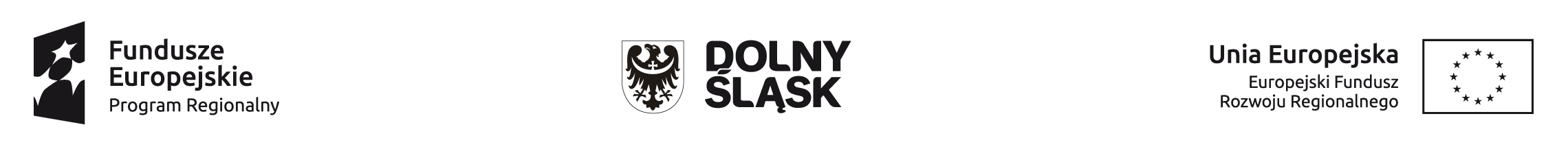 Załącznik nr 2ZAMÓWIENIA – TRYB POZAUSTAWOWY 
ZASADA KONKURENCYJNOŚCIWYKAZ DOKUMENTÓW Projekt nr Tytuł Projektu: W związku z kontrolą na dokumentach prowadzoną przez Wydział Obsługi Wdrażania EFRR 
w UMWD w zakresie prawidłowości udzielenia zamówień w ramach realizowanego projektu, 
w załączeniu przekazuję dokumenty związane z ww. postępowaniem tj.:Oświadczam, iż jako Wnioskodawca/Beneficjent przedmiotowego projektu posiadam i przechowuję kompletną dokumentację związaną z procedurą udzielenia wymienionego wyżej zamówienia w oryginalnej postaci.……………..…………….……………..                                                                           	             …………………..….……………………….      (miejscowość, data) 		       (podpis  osoby upoważnionej)Tytuł zamówienia:Data wszczęcia postępowaniaPrzedmiot zamówieniaUsługi/ dostawy/ roboty budowlane*Szacunkowa wartość zamówienia................... PLN, ............... EURO ……………………… (data ustalenia)L.p.Rodzaj dokumentu TAK/NIE/NIE DOTYCZY**Nr strony w załączonej dokumentacji/ Nazwa pliku*** 1.Dokumenty dotyczące szacowania wartości zamówienia2.Zapytanie ofertowe 3.Potwierdzenie upublicznienia zapytania ofertowego 4.Zmiana zapytania ofertowego wraz z dowodem upublicznienia (jeżeli dotyczy)5.Załączniki do zapytania ofertowego (np. szczegółowy opis przedmiotu zamówienia, dokumentacja techniczna dotycząca przedmiotu zamówienia, itd.) (jeżeli dotyczy)6.Korespondencja z wykonawcami (pytania dotyczące treści zapytania ofertowego oraz wyjaśnienia wraz z dowodem upublicznienia ) (jeżeli dotyczy) 7.Oświadczenia o braku powiązań z wykonawcami osób wykonujących w imieniu Wnioskodawcy/Beneficjenta czynności związane z procedurą wyboru wykonawcy, w tym biorące udział w procesie oceny ofert8.Złożone oferty wraz z potwierdzeniem ich wpływu 9.Umowa z wybranym wykonawcą10.Aneksy do umowy z wykonawcą (jeżeli dotyczy)11.Potwierdzenie upublicznienia informacji o wynikach postępowania12.Protokół z postępowania o udzielenie zamówienia wraz z załącznikami13.Pisemne uzasadnienie spełnienia przesłanek umożliwiających nie stosowanie procedur, o których mowa w Wytycznych (jeżeli dotyczy)W przypadku zamówień przeprowadzonych przed dniem obowiązywania pierwszej wersji „Wytycznych…” – inne dokumenty potwierdzające zachowanie zasad przejrzystości, jawności prowadzonego postępowania, ochrony uczciwej konkurencji, itd. tj.:W przypadku zamówień przeprowadzonych przed dniem obowiązywania pierwszej wersji „Wytycznych…” – inne dokumenty potwierdzające zachowanie zasad przejrzystości, jawności prowadzonego postępowania, ochrony uczciwej konkurencji, itd. tj.:W przypadku zamówień przeprowadzonych przed dniem obowiązywania pierwszej wersji „Wytycznych…” – inne dokumenty potwierdzające zachowanie zasad przejrzystości, jawności prowadzonego postępowania, ochrony uczciwej konkurencji, itd. tj.:W przypadku zamówień przeprowadzonych przed dniem obowiązywania pierwszej wersji „Wytycznych…” – inne dokumenty potwierdzające zachowanie zasad przejrzystości, jawności prowadzonego postępowania, ochrony uczciwej konkurencji, itd. tj.:1.2.UWAGI BENEFICJENTA:UWAGI BENEFICJENTA:UWAGI BENEFICJENTA:UWAGI BENEFICJENTA: